Министерство науки и высшего образования Российской ФедерацииФедеральное государственное бюджетное образовательное учреждениевысшего образования«ГОСУДАРСТВЕННЫЙ УНИВЕРСИТЕТ УПРАВЛЕНИЯ»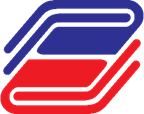 ОТЗЫВ НАУЧНОГО РУКОВОДИТЕЛЯНА ВЫПУСКНУЮ КВАЛИФИКАЦИОННУЮ РАБОТУОбучающегося(Фамилия, Имя, Отчество)(Фамилия, Имя, Отчество)(Фамилия, Имя, Отчество)(Фамилия, Имя, Отчество)Код и наименование направления подготовкиКод и наименование направления подготовкиКод и наименование направления подготовкиКод и наименование направления подготовкиКод и наименование направления подготовкиОбразовательная программаОбразовательная программаОбразовательная программаТема работы1. Актуальность темы1. Актуальность темы2. Степень теоретической изученности проблемы2. Степень теоретической изученности проблемы2. Степень теоретической изученности проблемы2. Степень теоретической изученности проблемы2. Степень теоретической изученности проблемы2. Степень теоретической изученности проблемы(справочно: тема раскрыта не полностью, структура изложения не последовательна; тема раскрыта, изложение описательное со ссылками на источники; проблема изложена с систематизацией точек зрения авторов и выделением научных направлений; тема глубоко изучена и раскрыта с изложением собственной позиции, обобщением отечественного и зарубежного опыта и др.)(справочно: тема раскрыта не полностью, структура изложения не последовательна; тема раскрыта, изложение описательное со ссылками на источники; проблема изложена с систематизацией точек зрения авторов и выделением научных направлений; тема глубоко изучена и раскрыта с изложением собственной позиции, обобщением отечественного и зарубежного опыта и др.)(справочно: тема раскрыта не полностью, структура изложения не последовательна; тема раскрыта, изложение описательное со ссылками на источники; проблема изложена с систематизацией точек зрения авторов и выделением научных направлений; тема глубоко изучена и раскрыта с изложением собственной позиции, обобщением отечественного и зарубежного опыта и др.)(справочно: тема раскрыта не полностью, структура изложения не последовательна; тема раскрыта, изложение описательное со ссылками на источники; проблема изложена с систематизацией точек зрения авторов и выделением научных направлений; тема глубоко изучена и раскрыта с изложением собственной позиции, обобщением отечественного и зарубежного опыта и др.)(справочно: тема раскрыта не полностью, структура изложения не последовательна; тема раскрыта, изложение описательное со ссылками на источники; проблема изложена с систематизацией точек зрения авторов и выделением научных направлений; тема глубоко изучена и раскрыта с изложением собственной позиции, обобщением отечественного и зарубежного опыта и др.)(справочно: тема раскрыта не полностью, структура изложения не последовательна; тема раскрыта, изложение описательное со ссылками на источники; проблема изложена с систематизацией точек зрения авторов и выделением научных направлений; тема глубоко изучена и раскрыта с изложением собственной позиции, обобщением отечественного и зарубежного опыта и др.)(справочно: тема раскрыта не полностью, структура изложения не последовательна; тема раскрыта, изложение описательное со ссылками на источники; проблема изложена с систематизацией точек зрения авторов и выделением научных направлений; тема глубоко изучена и раскрыта с изложением собственной позиции, обобщением отечественного и зарубежного опыта и др.)3. Степень самостоятельности выполнения работы3. Степень самостоятельности выполнения работы3. Степень самостоятельности выполнения работы3. Степень самостоятельности выполнения работы3. Степень самостоятельности выполнения работы3. Степень самостоятельности выполнения работы4. Полнота использования источников отечественной и зарубежной литературы по теме исследования ________________________________________________________________4. Полнота использования источников отечественной и зарубежной литературы по теме исследования ________________________________________________________________4. Полнота использования источников отечественной и зарубежной литературы по теме исследования ________________________________________________________________4. Полнота использования источников отечественной и зарубежной литературы по теме исследования ________________________________________________________________4. Полнота использования источников отечественной и зарубежной литературы по теме исследования ________________________________________________________________4. Полнота использования источников отечественной и зарубежной литературы по теме исследования ________________________________________________________________4. Полнота использования источников отечественной и зарубежной литературы по теме исследования ________________________________________________________________5. Характеристика использования в работе современных методов научных исследований, инструментария математики, математического моделирования, расчетов, статистики, пакетов специальных прикладных программ и т.п. _________________________________5. Характеристика использования в работе современных методов научных исследований, инструментария математики, математического моделирования, расчетов, статистики, пакетов специальных прикладных программ и т.п. _________________________________5. Характеристика использования в работе современных методов научных исследований, инструментария математики, математического моделирования, расчетов, статистики, пакетов специальных прикладных программ и т.п. _________________________________5. Характеристика использования в работе современных методов научных исследований, инструментария математики, математического моделирования, расчетов, статистики, пакетов специальных прикладных программ и т.п. _________________________________5. Характеристика использования в работе современных методов научных исследований, инструментария математики, математического моделирования, расчетов, статистики, пакетов специальных прикладных программ и т.п. _________________________________5. Характеристика использования в работе современных методов научных исследований, инструментария математики, математического моделирования, расчетов, статистики, пакетов специальных прикладных программ и т.п. _________________________________5. Характеристика использования в работе современных методов научных исследований, инструментария математики, математического моделирования, расчетов, статистики, пакетов специальных прикладных программ и т.п. _________________________________6. Оценка новизны проведенного исследования (оригинальность идей, новизна авторского алгоритма (авторской методики), научный вклад автора в решение проблемы____________________________________________________________________________6. Оценка новизны проведенного исследования (оригинальность идей, новизна авторского алгоритма (авторской методики), научный вклад автора в решение проблемы____________________________________________________________________________6. Оценка новизны проведенного исследования (оригинальность идей, новизна авторского алгоритма (авторской методики), научный вклад автора в решение проблемы____________________________________________________________________________6. Оценка новизны проведенного исследования (оригинальность идей, новизна авторского алгоритма (авторской методики), научный вклад автора в решение проблемы____________________________________________________________________________6. Оценка новизны проведенного исследования (оригинальность идей, новизна авторского алгоритма (авторской методики), научный вклад автора в решение проблемы____________________________________________________________________________6. Оценка новизны проведенного исследования (оригинальность идей, новизна авторского алгоритма (авторской методики), научный вклад автора в решение проблемы____________________________________________________________________________6. Оценка новизны проведенного исследования (оригинальность идей, новизна авторского алгоритма (авторской методики), научный вклад автора в решение проблемы____________________________________________________________________________7. Апробация основных положений и результатов работы, в том числе подготовка научной публикации по теме исследования, участие с докладом в научной/ научно-практической конференции____________________________________________________7. Апробация основных положений и результатов работы, в том числе подготовка научной публикации по теме исследования, участие с докладом в научной/ научно-практической конференции____________________________________________________7. Апробация основных положений и результатов работы, в том числе подготовка научной публикации по теме исследования, участие с докладом в научной/ научно-практической конференции____________________________________________________7. Апробация основных положений и результатов работы, в том числе подготовка научной публикации по теме исследования, участие с докладом в научной/ научно-практической конференции____________________________________________________7. Апробация основных положений и результатов работы, в том числе подготовка научной публикации по теме исследования, участие с докладом в научной/ научно-практической конференции____________________________________________________7. Апробация основных положений и результатов работы, в том числе подготовка научной публикации по теме исследования, участие с докладом в научной/ научно-практической конференции____________________________________________________7. Апробация основных положений и результатов работы, в том числе подготовка научной публикации по теме исследования, участие с докладом в научной/ научно-практической конференции____________________________________________________8. Практическая значимость полученных результатов исследования__________________8. Практическая значимость полученных результатов исследования__________________8. Практическая значимость полученных результатов исследования__________________8. Практическая значимость полученных результатов исследования__________________8. Практическая значимость полученных результатов исследования__________________8. Практическая значимость полученных результатов исследования__________________8. Практическая значимость полученных результатов исследования______________________________________________________________________________________________________________________________________________________________________________________________________________________________________________________________________________________________________________________________________________________________________________________________________________________________________________________________________________________________________________________________________________________________________9. Оценка уровня профессиональной подготовленности выпускника9. Оценка уровня профессиональной подготовленности выпускника9. Оценка уровня профессиональной подготовленности выпускника9. Оценка уровня профессиональной подготовленности выпускника9. Оценка уровня профессиональной подготовленности выпускника9. Оценка уровня профессиональной подготовленности выпускника9. Оценка уровня профессиональной подготовленности выпускника10. Общее заключение по выпускной квалификационной работе10. Общее заключение по выпускной квалификационной работе10. Общее заключение по выпускной квалификационной работе10. Общее заключение по выпускной квалификационной работе10. Общее заключение по выпускной квалификационной работе10. Общее заключение по выпускной квалификационной работе10. Общее заключение по выпускной квалификационной работе(справочно: в выводах научный руководитель свидетельствует качество теоретической и практической подготовки выпускника, подготовленность к основным направлениям профессиональной деятельности по образовательной программе, высказывает мнение о возможности допуска выпускника к защите выпускной квалификационной работы с указанием предварительной оценки и др.)(справочно: в выводах научный руководитель свидетельствует качество теоретической и практической подготовки выпускника, подготовленность к основным направлениям профессиональной деятельности по образовательной программе, высказывает мнение о возможности допуска выпускника к защите выпускной квалификационной работы с указанием предварительной оценки и др.)(справочно: в выводах научный руководитель свидетельствует качество теоретической и практической подготовки выпускника, подготовленность к основным направлениям профессиональной деятельности по образовательной программе, высказывает мнение о возможности допуска выпускника к защите выпускной квалификационной работы с указанием предварительной оценки и др.)(справочно: в выводах научный руководитель свидетельствует качество теоретической и практической подготовки выпускника, подготовленность к основным направлениям профессиональной деятельности по образовательной программе, высказывает мнение о возможности допуска выпускника к защите выпускной квалификационной работы с указанием предварительной оценки и др.)(справочно: в выводах научный руководитель свидетельствует качество теоретической и практической подготовки выпускника, подготовленность к основным направлениям профессиональной деятельности по образовательной программе, высказывает мнение о возможности допуска выпускника к защите выпускной квалификационной работы с указанием предварительной оценки и др.)(справочно: в выводах научный руководитель свидетельствует качество теоретической и практической подготовки выпускника, подготовленность к основным направлениям профессиональной деятельности по образовательной программе, высказывает мнение о возможности допуска выпускника к защите выпускной квалификационной работы с указанием предварительной оценки и др.)(справочно: в выводах научный руководитель свидетельствует качество теоретической и практической подготовки выпускника, подготовленность к основным направлениям профессиональной деятельности по образовательной программе, высказывает мнение о возможности допуска выпускника к защите выпускной квалификационной работы с указанием предварительной оценки и др.)Научный руководитель выпускной квалификационной работыНаучный руководитель выпускной квалификационной работыНаучный руководитель выпускной квалификационной работыНаучный руководитель выпускной квалификационной работыНаучный руководитель выпускной квалификационной работыНаучный руководитель выпускной квалификационной работыНаучный руководитель выпускной квалификационной работыНаучный руководитель выпускной квалификационной работыНаучный руководитель выпускной квалификационной работыНаучный руководитель выпускной квалификационной работы(ученая степень, звание, должность и место работы)(ученая степень, звание, должность и место работы)(ученая степень, звание, должность и место работы)(ученая степень, звание, должность и место работы)(ученая степень, звание, должность и место работы)(подпись)(подпись)(инициалы, фамилия)«»20_____г.20_____г.20_____г.